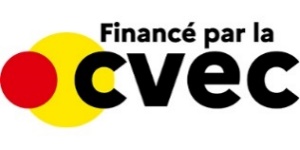 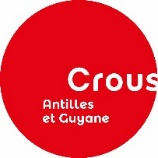  Nouveau projet          Renouvellement (projet reconduit dont les dépenses s’effectuent dans l’année)  Projet Pluriannuel (projet dont les dépenses s’échelonnent sur plusieurs années)INTITULE DU PROJETTERRITOIRE CONCERNE(  ) GUADELOUPE           	(  ) GUYANE 	            (  ) MARTINIQUETHEMATIQUES LIEES A LA CANDIDATURE* - (à cocher)(  ) Santé(  ) Accompagnement social des étudiants(  ) Sport(  ) Arts et culture(  ) Amélioration de l’accueil des étudiantsPRESENTATION DU PROJET ET DE SON INTERET DANS LE CADRE DE LA CVEC DATE/PERIODE DE DEMARRAGEEFFECTIF/ PUBLIC CONCERNE (résidents, étudiants- ville)LOGISTIQUE NECESSAIRE COMMUNICATION ENVISAGEE (Mise en valeur du CROUS dans les actions envisagées) ELEMENTS COMPLEMENTAIRES CONCERNANT LE PROJET : CROUS      ETABLISSEMENT   ASSOCIATION ETUDIANTE   AUTRE                             (à préciser)……………………………………………………………………………………………………………………………………………..Nom de l’entité porteuse du projet : N° de SIRET : Adresse du siège social : Identité du responsable de projet : Civilité (NOM/prénom) : 	Fonction au sein de LA structure bénéficiaire: 	Téléphone : 	                                                            Courriel :       Identité du responsable opérationnel à contacter (si différent du responsable de projet) Civilité, nom /prénom : 	Fonction au sein de la structure bénéficiaire : 	Tél. : 	                                             Adresse électronique :Autre participantCivilité, nom /prénom : 	Fonction au sein de la structure bénéficiaire : 	Tél. : 	                                             Adresse électronique :Le budget doit être équilibré Total Dépenses = Total Recettes.ATTENTION : Hormis pour les associations étudiantes et les établissements non bénéficiaires de la CVEC, le projet présenté doit faire faire l’objet d’un co-financement pour les autres porteurs de projets .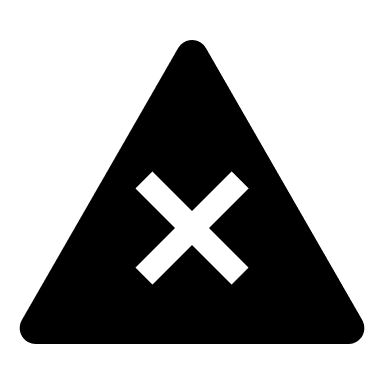 Autres observations : Faire figurer les éventuelles subventions accordées par des partenaires sous forme  d’ avantages en nature (prêt de salle…) Je soussigné(e), …………….………………………………………………………………………………………………………………………………………                                                                                                                                   reconnais avoir pris connaissance du présent règlement et notamment la possibilité de rembourser les sommes perçues en cas de non réalisation partielle ou totale du projet ou de non‐conformité de cette réalisation avec le projet présenté initialement.Fait à : 		          Le : Nom et signature du responsable de projet :VISA OBLIGATOIRE de la Directrice du CLOUS de Martinique ou Directeur du CLOUS de Guyane UNIQUEMENT pour les projets présentés par les étudiants /associations étudiantes du Clous de Martinique ou de la Guyane : Signature :  Valérie CABORD                                                                                                  Olivier FRENETA joindre obligatoirement : Le dossier de candidature du projet dûment renseigné et signé par le représentant légal Devis au nom du Crous des Antilles et de la Guyane  + RIB + extrait kbis (pour les entreprises) ou avis de situation au répertoire SIRENE (pour les associations)  Tout document nécessaire à la bonne compréhension du projet (plan de communication, budget prévisionnel, dossier de presse, etc.)A joindre le cas échéant : Pour une association : Composition du bureauExtrait du journal officiel ou récépissé de la déclaration à la préfectureStatutsPhotocopies des cartes étudiantes Attestations des co-financements acquis Les porteurs et lauréats s’engagent à :Transmettre, le cas échéant, certaines précisions quant à leur projet et, éventuellement les pièces complémentaires demandées par le Crous pour la finalisation de leur dossier de candidatureInformer le Crous de toutes les modifications portées au projet : modifications du montant, du public, changement de fournisseurs.Reconnaître la CVEC et le Crous comme partenaire du projet en faisant figurer les logos dans les supports de communication liés au projet,Transmettre un bilan du projet un mois après la date de réalisation du projet à l’aide du document fourni en ANNEXE1. Le versement du solde de la subvention est conditionné par la production de ce bilan.DEPENSESJoindre Devis au nom du Crous des Antilles et de la Guyane  + RIB + extrait kbis (pour les entreprises) ou avis de situation au répertoire SIRENE (pour les associations) DEPENSESJoindre Devis au nom du Crous des Antilles et de la Guyane  + RIB + extrait kbis (pour les entreprises) ou avis de situation au répertoire SIRENE (pour les associations) RECETTESIndiquez dans la colonne de gauche si le montant est prévisionnel ou acquisRECETTESIndiquez dans la colonne de gauche si le montant est prévisionnel ou acquisRECETTESIndiquez dans la colonne de gauche si le montant est prévisionnel ou acquisNature MontantNatureMontantICrous -CVECCo-financement de : ………………Co-financement de :………………Co-financement  de : …………TOTALTOTAL